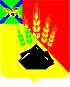  ДУМАМИХАЙЛОВСКОГО МУНИЦИПАЛЬНОГО РАЙОНА Р Е Ш Е Н И Е с. МихайловкаОб утверждении Положения о муниципально-частном партнерстве в Михайловском муниципальном районе                                                                              Принято Думой Михайловского                                                                              муниципального района	  от 27.11.2019 г.  № 427В соответствии с Федеральным законом от 13.07.2015 № 224-ФЗ «О государственно-частном партнерстве, муниципально-частном партнерстве РФ и внесении изменений в отдельные законодательные акты РФ» и на основании Устава Михайловского муниципального районаУтвердить Положение о муниципально-частном партнерстве в Михайловском муниципальном районе.     2.  Настоящее решение вступает в силу после опубликования. Глава Михайловского муниципального  района -	             Глава администрации района                                                            В.В. Архиповс. Михайловка  № 427-НПА   03.12.2019Утвержденорешением Думы Михайловского	муниципального района	от 27.11.2019г.  № 427Положение о муниципально-частном партнерстве в Михайловском муниципальном районе1. Общие положения1.1. Положение о муниципально-частном партнерстве (далее - Положение) разработано в целях определения полномочий органов местного самоуправления Михайловского муниципального района в сфере муниципально-частного партнёрства.1.2. Задачами участия Михайловского муниципального района в проектах муниципально-частного партнерства являются: создание дополнительных условий привлечения в экономику района частных инвестиций; повышение эффективности использования муниципального имущества, развитие инновационной экономики, повышение уровня занятости населения.1.3. Понятия, используемые в настоящем Положении, используются в значениях, указанных в Федеральном законе от 13.07.2015 № 224-ФЗ «О государственно-частном партнерстве, муниципально-частном партнерстве РФ и внесении изменений в отдельные законодательные акты РФ» (далее Федеральный закон № 224-ФЗ).2. Полномочия органов местного самоуправления в сфере муниципально-частного партнёрства2.1. Полномочия Главы Михайловского муниципального района в сфере муниципально-частного партнерства:- принимает решения о реализации проекта муниципально-частного партнерства (далее – проект);- определяет уполномоченный орган в сфере муниципально-частного партнёрства (далее – уполномоченный орган); - направляет в орган исполнительной власти Приморского края, определенный высшим исполнительным органом государственной власти Приморского края (далее - региональный уполномоченный орган), проект для проведения оценки эффективности проекта и определения его сравнительного преимущества;- принимает решение о замене частного партнера без проведения конкурса при соблюдении условий, предусмотренных частью 14 статьи 13 Федерального закон № 224-ФЗ.2.2. Полномочия Думы Михайловского муниципального района в сфере муниципально-частного партнерства:- принимает муниципальные нормативные правовые акты, регулирующие отношения в сфере муниципально-частного партнерства на территории Михайловского муниципального района;- осуществляет контроль за соблюдением и исполнением требований муниципальных нормативных правовых актов, регулирующие отношения в сфере муниципально-частного партнерства на территории Михайловского муниципального района.2.3. Полномочия администрации Михайловского муниципального района:- обеспечивает исполнение требований муниципальных нормативных правовых актов, регулирующие отношения в сфере муниципально-частного партнерства на территории Михайловского муниципального района;- осуществляет права и обязанности публичного партнера от имени Михайловского муниципального района;- обеспечивает организацию и проведение конкурса на право заключения соглашения о муниципально-частном партнерстве;- принимает решение об изменении существенных условий соглашения о муниципально-частном партнерстве в случаях, установленных Федеральным законом № 224-ФЗ;- принимает решение о внесении изменений в соглашение о государственно-частном партнерстве в случае, предусмотренном частью 5 статьи 15 Федерального закона № 224 -ФЗ;- обеспечивает размещения сообщения о заключении соглашения о муниципально-частном партнерстве на официальном сайте администрации Михайловского муниципального района в информационно-телекоммуникационной сети "Интернет";- осуществляет контроль исполнения соглашений о муниципально-частном партнерстве, в том числе соблюдения частным партнером условий соглашения о муниципально-частном партнерстве, в порядке, установленном Правительством Российской Федерации;- осуществляет иные полномочия в сфере участия Михайловского муниципального района в муниципально-частном партнерстве в соответствии с Федеральным законом № 224-ФЗ, другими федеральными законами, иными нормативными правовыми актами Российской Федерации и настоящим Положением.2.4. Полномочия уполномоченного органа- обеспечивает координацию деятельности органов местного самоуправления Михайловского муниципального района при реализации проекта муниципально-частного партнерства;- согласовывает конкурсную документацию для проведения конкурсов на право заключения соглашения о муниципально-частном партнерстве;- осуществляет мониторинг реализации соглашения о муниципально-частном партнерстве;- содействует в защите прав и законных интересов администрации района и частных партнеров в процессе реализации соглашения о муниципально-частном партнерстве;- ведёт реестр заключенных соглашений о муниципально-частном партнерстве;- обеспечивает открытость и доступность информации о соглашении о муниципально-частном партнерстве;- представляет в региональный орган результаты мониторинга реализации соглашения о муниципально-частном партнерстве;- осуществляет иные полномочия, предусмотренных Федеральным законом № 224-ФЗ, другими федеральными законами и нормативными правовыми актами Российской Федерации, нормативными правовыми актами Приморского края, Уставом Михайловского муниципального района и правовыми актами Михайловского муниципального района.3. Формы участия Михайловского муниципального района в проектах муниципально-частного партнерства3.1. Участие Михайловского муниципального района в проектах муниципально-частного партнерства осуществляется в формах имущественного и финансового участия.